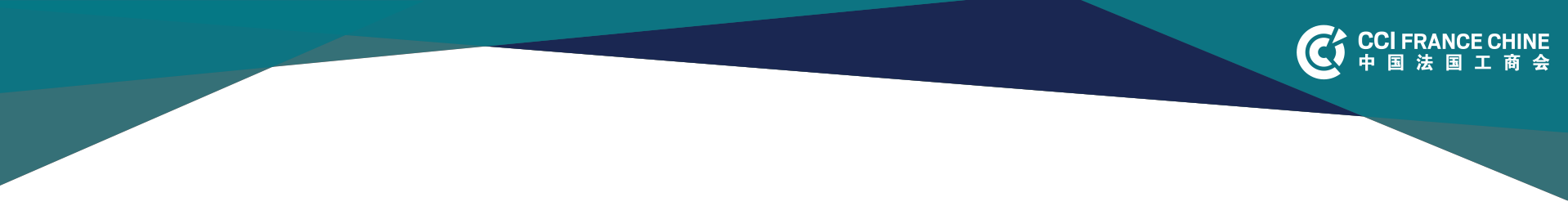 Responsable commercial de zone exportLieu : Kunshan Entreprise :Notre client est spécialiste dans le monde de la protection des chimistes dans les laboratoires de R&D et de Contrôle Qualité, s'appuyant sur une longue expertise de plus de 50 ans dans les techniques de filtration des produits chimiquesMissions :Pour son département Export, qui couvre toute l'Asie, une partie du Moyen-Orient et d’Afrique, la société recrute un nouveau responsable commercial export afin de participer au développement des ventes principalement sur l’Asie de l'Est. Il sera épaulé par une équipe export très motivée et expérimentée de 7 personnes pour réussir dans une tâche particulièrement passionnante.Profile :Ils cherchent un candidat maîtrisant bien l'anglais, imaginatif, très motivé par le défi de développer la vente de solutions de sécurité avancées et disruptives, offrant de forts bénéfices en termes d'économies d'énergie et de protection de l'environnement.Tant que les restrictions pour retourner en Chine continentale avec des obligations de confinement seront en place, le poste nécessitera de voyager dans des pays étrangers pour des périodes plus longue.Sans que ce soit une obligation, ils préféreraient que le candidat habite à Kunshan, une ville moderne et agréable de 3,2 M d'habitants située à proximité de Shanghai (20 minutes en TGV des gares de Shanghai) où vous trouverez de grands appartements confortables et abordables.Please send your resume to: sh-recruitment@ccifc.org